Club Name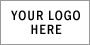 Position  Description Form Job TitleRegistrarRegistrarRegistrarAccountabilityPresident General Committee President General Committee Hours________ / week – month - seasonGeneral Description - ObjectivesGeneral Description - ObjectivesGeneral Description - ObjectivesGeneral Description - ObjectivesTo ensure all players are registered or transferred in accordance with the league rules and regulations.To ensure all players are registered or transferred in accordance with the league rules and regulations.To ensure all players are registered or transferred in accordance with the league rules and regulations.To ensure all players are registered or transferred in accordance with the league rules and regulations.ResponsibilitiesResponsibilitiesResponsibilitiesResponsibilitiesRegister all new players within the league guidelinesRegister copy of injury reportsProcess insurance claimsSecurity of all teams players votesNumber of games played by playerTo follow uo with teams as players cant play if registration not currentFollow up with Treasurer on outstanding feesPass onto club Secreatary all player contact details to ensure club database is always accurate. Register all new players within the league guidelinesRegister copy of injury reportsProcess insurance claimsSecurity of all teams players votesNumber of games played by playerTo follow uo with teams as players cant play if registration not currentFollow up with Treasurer on outstanding feesPass onto club Secreatary all player contact details to ensure club database is always accurate. Register all new players within the league guidelinesRegister copy of injury reportsProcess insurance claimsSecurity of all teams players votesNumber of games played by playerTo follow uo with teams as players cant play if registration not currentFollow up with Treasurer on outstanding feesPass onto club Secreatary all player contact details to ensure club database is always accurate. Register all new players within the league guidelinesRegister copy of injury reportsProcess insurance claimsSecurity of all teams players votesNumber of games played by playerTo follow uo with teams as players cant play if registration not currentFollow up with Treasurer on outstanding feesPass onto club Secreatary all player contact details to ensure club database is always accurate. Qualifications - AccreditationsQualifications - AccreditationsQualifications - AccreditationsQualifications - AccreditationsEssentialEssentialDesirableDesirableRelationshipsRelationshipsRelationshipsRelationshipsLiaises with the Club Secretary and TreasurerLiaises with all club membersLiaises with the Club Secretary and TreasurerLiaises with all club membersLiaises with the Club Secretary and TreasurerLiaises with all club membersLiaises with the Club Secretary and TreasurerLiaises with all club membersReportingReportingReportingReporting